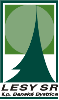 Lesy Slovenskej republiky, štátny podnik Odštepný závod Liptovský Hrádokpodľa ustanovení § 281 až § 288 Obchodného zákonníkavyhlasujeOBCHODNÚ VEREJNÚ SÚŤAŽna predaj drevnej hmoty formou podania záväzných návrhovPredmet: Drevná hmota (drevo na pni) v obchodnom celku (porastoch) OZ Liptovský Hrádok, LS Liptovská Teplička. Podkladom k predmetu predaja sú údaje z PSoL, LC Liptovská Teplička,  podľa JPRL.Podrobné špecifikácie drevnej hmoty v obchodnom celku (poraste) obsahujú "súťažné podmienky" - www.lesy.sk .Obchodná verejná súťaž sa vyhlasuje pre každý obchodný celok zvlášť, teda aj ponuky musia byť podávané samostatne pre každý OC.Časový priebeh obchodnej verejnej súťaže: OC Liptovská TepličkaEtapa súťaže								Termín_______________________________________________________________________________prehliadka ponúkaného	predmetu predaja v OZ, LS, LO			17.5.2017 o 8.00 hod.odovzdanie súťažných návrhov						22.5.2017 do 8.00 hod.kontrola zabezpečenia finančnej zábezpeky				22.5.2017 o 8.15 hod					otváranie obálok s ponukami						22.5.2017 o 8.30 hod.oznámenie o výsledku vyhodnotenia					23.5.2017uzatváranie zmlúv							24.5.2017Spôsob podávania súťažných návrhov:Súťažné návrhy sa podávajú v písomnej forme v slovenskom jazyku v dvoch vyhotoveniach vložených do jednej obálky. Návrhy musia byť verifikované podpisom a pečiatkou uchádzača. Obálka s návrhmi musí byť zaistená proti možnému predčasnému otvoreniu, musí obsahovať upozornenie "SÚŤAŽ-NEOTVÁRAŤ", s uvedením špecifikácie súťaže a názvu obchodného celku: "Predaj dreva na pni-LS Liptovská Teplička OC Liptovská Teplička" a s uvedením adresy odosielateľa. Cena v návrhu musí byť stanovená v platnej mene SR, to je v €/m3 (bez DPH) podľa jednotlivých JPRL. Uchádzač musí predložiť cenu v návrhu ku každému JPRL, inak bude zo súťaže vylúčený. Uchádzač musí mať oprávnenie na obchod s drevom, resp. obchodnú a sprostredkovateľskú činnosť. Uchádzač priloží výpis z obchodného registra alebo živnostenského registra, nie starší ako tri mesiace. Obálky, ktoré prídu po stanovenom termíne: 22.5.2017 8.00 hod., nebudú zaradené do súťaže. Obálky, ktoré nebudú obsahovať všetky požadované údaje, budú zo súťaže vylúčené. Súťažné návrhy možno doručiť doporučene poštou, kuriérom alebo osobne na adresu vyhlasovateľa. Preberať ich bude sekretárka OZ p.  Zuzana Puterová, tel. +421918334288, č. dverí 11, v budove OZ Liptovský Hrádok na 2. poschodí. Ponuky sú viazané na finančnú zábezpeku vo výške 1 000 EUR, ktorú uchádzač poukáže na číslo účtu  SK800 2000 0000 0136 698 2453. Uvedená zábezpeka musí byť na tomto účte pripísaná najneskôr 1 deň pred stanoveným dňom kontroly zabezpečenia finančnej zábezpeky. Príjemca: Lesy Slovenskej republiky, štátny podnik Odštepný závod Liptovský Hrádok, J. Martinku 	    110/6, 033 11 Liptovský Hrádok
    Banka: VÚB, a.s., 
     IBAN: SK800 2000 0000 0136 698 2453
   SWIFT: SUBASKBX
          VS: IČO platcu
          KS: 0308
Bližšia špecifikácia: uvedie sa názov uchádzača pre účely jednoznačnej identifikácieUchádzač pri odovzdávaní súťažných návrhov uvedie spôsob vrátenia finančnej zábezpeky a poskytne identifikačné údaje pre jej vrátenie: bankové spojenie, číslo účtu, SWIFT, IBAN.Finančná zábezpeka prepadne v prospech LESY SR, ak uchádzač ktorý uspeje v súťaži odstúpi od svojej ponuky. Minimálna kúpna cena pre obchodné celky je stanovená v podmienkach súťaže (www.lesy.sk).Podmienky súťaže a návrh kúpnej zmluvy je taktiež uvedený na www.lesy.sk.Úhrada nákladov v obchodnej verejnej súťaži:Vyhlasovateľ neuhrádza uchádzačom žiadne náklady spojené s účasťou v tejto obchodnej verejnej súťaži.Vyhradené práva vyhlasovateľa obchodnej verejnej súťaže:Vyhlasovateľ si vyhradzuje právo:Obchodnú verejnú súťaž zrušiť a ukončiť bez výberu najvhodnejšieho súťažného návrhu pre každý obchodný celok samostatne. Zmeniť podmienky OVS a ostatné súťažné podmienky tak, že zmena bude uverejnená spôsobom, ako je vyhlásená táto OVS (tlač, internet). V prípade nevyhovujúcich súťažných návrhov odmietnuť všetky súťažné návrhy a obchodnú verejnú súťaž ukončiť ako neúspešnú, pre každý obchodný celok samostatne. Podaním súťažného návrhu uchádzač prejavuje súhlas s podmienkami súťaže. Vyhodnocovať sa bude celková hodnota kúpnej ceny v € za obchodný celok, stanovená na základe cien za jednotlivé JPRL a predpokladaného množstva m3 podľa jednotlivých JPRL.Kritérium pre hodnotenie súťažných návrhov je najvyššia ponúknutá kúpna cena, pri dodržaní podmienok účasti OVS.Spôsob vyhlásenia výsledkov OVS:Vyhlasovateľ oznámi úspešnému uchádzačovi, že jeho návrh prijíma a túto skutočnosť oznámi do konca nasledujúceho pracovného dňa emailovou poštou po otváraní obálok. Z tohto dôvodu je potrebné v návrhoch uviesť e-mailovú adresu na ktorú sa bude rozhodnutie o prijatí návrhu posielať, číslo telefónu a meno zodpovednej osoby uchádzača. Úspešný uchádzač ihneď potvrdí, že oznámenie dostal a informáciu potvrdí odpoveďou uvedenou v emailovej pošte. Ak oslovený uchádzač najneskoršie do 7 dní od prevzatia oznámenia o prijatí návrhu neuzavrie kúpnu zmluvu, vyhlasovateľ začne jednanie s účastníkom, ktorý sa umiestnil na ďalšom mieste v poradí. Ďalšie súťažné podmienky:Odovzdaním súťažného návrhu uchádzač prejavuje súhlas s podmienkami súťaže a s podmienkami uvedenými v návrhu kúpnej zmluvy osobitne bodu V. Platobné podmienky, bodu VIII. Zmluvné pokuty, bodu IX. Technologické podmienky, ods. 1. spôsobu vykonávania ťažobných zásahov podľa schválenej technologickej typizácie.Prílohy kúpnej zmluvy:Príloha k zmluve - Technologický protokolPríloha k zmluve - Všeobecne záväzné podmienky pre vykonávanie lesníckych činností v podmienkach 
                                štátneho podniku LESY SRPríloha k zmluve – Harmonogram predaja dreva na pniPríloha k zmluve – Záznam z priebežnej kontroly predaja dreva na pniPríloha k zmluve – Kontrolná známkaPríloha k zmluve - Mapa obchodného celku		 Zásady pre výber mechanizačných prostriedkov Dodávateľ je vlastníkom alebo vie preukázať dostatočnú vybavenosť výrobnými prostriedkami pre vykonanie  zmluvného rozsahu prác v zmysle stanovených technológií,technika je  v dobrom prevádzkyschopnom stave, bez viditeľného úniku pohonných hmôt a mazadiel,mechanizačné prostriedky sú vybavené lekárničkou a materiálom na asanáciu uniknutých ropných látok (preferovaný je vapex) a to prostriedky pre približovanie vrátane harvesterov min 5 l a prostriedky pre odvoz dreva min 10 l. Ostatné prostriedky pri množstve pohonných hmôt a mazacích náplní do 100  l = 5  l a pri množstve nad 100  l = 10  l  absorbentu. Množstvo náplní sa rovná kapacite palivovej nádrže, mazacieho a hydraulického systému,v JMP sa používajú  ekologicky odbúrateľné mazadlá (Ekopil, rastlinný olej, Arborol a pod.),ak výrobca mechanizačného prostriedku pripúšťa použitie ekologických palív a mazív je ich použitie povinné. Harmonogram prehliadky predmetu predaja ponúkaných obchodných celkov je: 17.5.2017 o 8.00Miesto prehliadky OC: Zraz záujemcov je na lesnej správe Liptovská Teplička o 8.00 hod.Sídlo lesnej správy Liptovská Teplička: Liptovská Teplička , Pod Úbočou č. 380/29Záujemcom bude k dispozícii vedúci lesníckeho obvodu, vedúci lesnej správy, vedúci výrobného úseku OZ, respektíve ním poverený pracovník ústredia OZ. K dispozícii budú porastové mapy, základné údaje z PSoL, prehliadka terénu. Otváranie obálok s ponukami:Dňa 22.5.2017 o 8.30.hod  v budove OZ Liptovský Hrádok, Juraja Martinku 110/6, 033 011 Liptovský Hrádok, 1. poschodie, zasadačka OZ. Pri rovnosti návrhov je úspešným návrh, ktorý bol doručený ako prvý. Uzatváranie zmlúv: Do 7 dní od prevzatia oznámenia o prijatí návrhu s vystavením zálohovej faktúry.Vyhlasovateľ si vyhradzuje právo zmien, resp. zrušenie OVS ( www.lesy.sk ). 